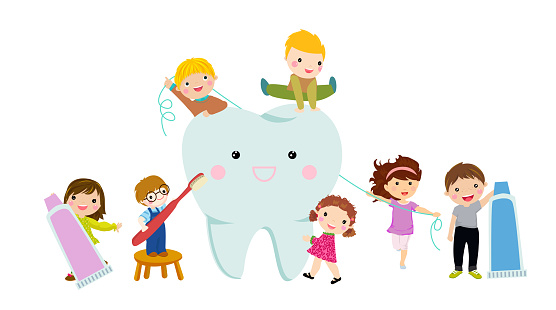 MondayTuesdayWednesdayThursdayFridayStorytime: Book: Just Going to the DentistObj: Connection to real worldBook: The Berenstain Bears Visit the DentistObj: Follow storylineBook: Dentist and What They DoObj: Exploring dentistBook: Brush the Germs AwayObj: Connection to real world Book: Peppa Pig Dentist TripObj: Follow storylineSensory Activities:Dry Erase Brushing TeethObj: Forearm movementBig blocks flossing Obj: Pincer graspBrush Your Teeth Song with InstrumentsObj: Cognitive StimulationWater Play Teeth BrushingObj: Enhancing concentration and focusBrush the Plaque AwayObj: Attention to detailArt Choice:Tooth BuddyObj: Personal projectTooth handprint Obj: Different media toolToothbrush artObj: different media toolMouth ModelObj: Personal projectTooth Fairy BagObj: creative expressionMotor Activity:Play-Doh TeethObj: Finger strength Tooth Fairy Collecting TeethObj: Scooping Teeth Brushing Alphabet GermsObj: Forearm movement Toothpaste Cap CirclesObj: Pincer graspTooth HopObj: BalanceMath/Science: Counting TeethObj: NumeracyTile Scrubbing Obj: What sugary drinks do to your teethDentist VisitObj: Teeth needsWhat’s in the Bag? Healthy or Not Healthy Foods Obj: Healthy teethTrace Tooth with StickersObj: Hand-eye coordinationdental health                                                                                                  Week of February 6 – February 10